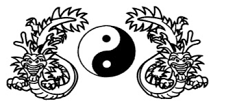    MEMBERSHIP & INSURANCE Child & Adults £45 Per Year                             Zen Kenpo Ju Jitsu STUDENT MEMBERSHIP & INSURANCE APPLICATION FORMPLEASE PRINT                                                date: --------/------/------- SURNAME :                                                 FORENAME                                                       .   DATE OF BIRTH:                                           NATIONALITY:                                            .   ADDRESS:	.                                                                               .POST CODE:                                             .PRESENT RANK :                                                 .              (PLEASE LIST ANY AILMENTS OR INJURYS OR MEDICATION)PHYSICIAL CONDIITION OF HEALTH:                                                                           .                                                                                                                                                      .OCCUPATION.	.PLEASE TICKNEW MEMBERRENEWALDOJO/  ADDRESS OR CLUB NAME: -------------------------------------------I HERBY CERIFY THAT THE ABOVE TO BE TRUEALL INSURANCE AND ACCIDENT REPORTING DETAILS HAVE BEEN EXPLAINED TO MEAND I FULLY UNDERSTAND ALL INCIDENTS MUST BE REPORTED BEFORE LEAVING THE CLASS, ALL TRAINING IMPLEMENTS IE WEAPONS & CLOTHING FOR SAFTY REASONSHAVE TO BE PURCHASED THROUGH THE CLUB, ALL INFORMATION IS DATA PROTECTED AND IS FOR THE SOLE USE OF ZEN KENPO JU JITSU NO INFORMATION IS PASSED TO THIRD PARTIES               SIGNATURE:                                                                                        .             PARENT TO SIGN IF UNDER 18YRS                  EXPIRY DATE:            /     /.                 MEMBERSHIP INS    No:                                                           .   www.zenkenpo.com